		VFW Post 3670 Youth Group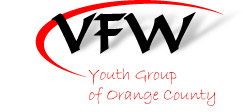 Advertisement FormThank you for participating as an advertiser for the 39th Annual VFW Invitational Basketball Tournament.  Your advertisement will appear in the VFW Tournament program that will be distributed to each of the participating teams and available for sale to the public.  Proceeds from your generous contribution help fund our youth activities and functions.  The VFW Post 3670 Youth Group greatly appreciates your kind support.Please complete this form and return it with your artwork and contribution to: VFW Post 3670 Youth Group, Attn. Rae Fujimoto: 18 Avignon Avenue, Foothill Ranch, CA 92610, vfwtournamentbook@gmail.comAd artwork should also be e-mailed as an attachment in one of the following formats:Print ready PDF'S preferred: CMYK, 300 dpi, print-readyAdobe InDesign, Illustrator or Photoshop, CMYK, 300dpiTIFF or JPG saved as CMYK, 300 dpiSaved without any file compressionMake checks payable to: VFW Post 3670 Youth Group (a non-profit organization - tax exempt ID: 27-4590742). Questions: Contact Rae Fujimoto, vfwtournamentbook@gmail.comAdvertisement forms and artwork must be turned in by September 1, 2019**NOTE:  Acceptable Artwork must be received by September 1st for the advertisement to appear in the tournament programAdvertiser:Advertiser:Advertiser:Contact:Contact:Contact:Contact:Address:Address:City:St:Zip Code:Zip Code:Phone Number:Phone Number:Phone Number:Phone Number:(       ) (       ) E-Mail Address:E-Mail Address:E-Mail Address:E-Mail Address:E-Mail Address:Ad type (please check one)Ad type (please check one)Ad type (please check one)Ad type (please check one)Ad type (please check one)Ad type (please check one)Ad type (please check one)Ad type (please check one)Ad type (please check one)Ad type (please check one)Ad type (please check one)Ad type (please check one)Ad type (please check one)Ad type (please check one)Ad type (please check one)Special Instructions:Special Instructions:Special Instructions:Special Instructions:Special Instructions:Special Instructions:Special Instructions:Special Instructions:Special Instructions:Special Instructions:Special Instructions:Special Instructions:Special Instructions:Special Instructions:Special Instructions:Advertisement made on behalf of:Advertisement made on behalf of:Advertisement made on behalf of:Advertisement made on behalf of:Advertisement made on behalf of:Advertisement made on behalf of:Advertisement made on behalf of:Advertisement made on behalf of:Advertisement made on behalf of:Advertisement made on behalf of:Advertisement made on behalf of:Advertisement made on behalf of:Advertisement made on behalf of:Advertisement made on behalf of:Advertisement made on behalf of:VFW member name:VFW member name:VFW member name:VFW member name:VFW member name:Team name:Team name:Team name: